Отзывна выпускную квалификационную работу  студенки факультета ПМ-ПУ СПбГУЛевдик Вероники Владимировны"Оптимальное по смешанному критерию гашение малых колебаний космического аппарата".Цель работы – оптимальное по смешанному критерию «время-расход» гашение малых колебаний динамически симметричного космического аппарата (КА) около его центра масс.  Такие колебания моделируется системой линейных обыкновенных дифференциальных уравнений с постоянными коэффициентами. В качестве допустимых рассматриваются кусочно-постоянные управления с заданным количеством ступеней. Такое управление реализуется с помощью микродвигателей, установленных на главных центральных осях инерции КА и создающих положительные и отрицательные моменты относительно соответствующих осей. Для решения поставленной задачи необходимо было адаптировать к ней общий  алгоритм, разработанный для подобных проблем. В процессе этой работы Левдик В.В. были сделаны многочисленные и громоздкие аналитические выкладки. Получены формулы для нахождения точек переключения, удовлетворяющих необходимым условиям экстремума смешанного критерия. Поанализированы сложности, возникающие при численной реализации полученных формул. Сделаны необходимые оценки условий и областей существования численного решения. Для реализации полученных аналитических результатов при конкретных численных значениях  составлена программа на языке Python. Результаты численной реализации при различных заданных значениях параметров сопоставлены и проанализированы.В процессе работы Левдик В.В. проявила себя как квалифицированный математик, способный к глубокому анализу решаемой задачи и грамотному использованию математического аппарата. Студенткой были продемострированы знания и умения как в теоретической, так и в вычислительной  областях математики. Проявленные выпускницей самостоятельность и инициативность, а также полученные в итоге результаты позволяют оценить  квалификационную работу Левдик В.В. на «отлично» и рекомендовать ей дальнейшее обучение в магистратуре.Научный руководитель,   к.ф.-м.н., доцент                                  		Потоцкая И.Ю.                                           			 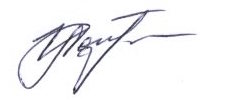 